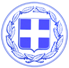                       Κως, 20 Σεπτεμβρίου 2018ΔΕΛΤΙΟ ΤΥΠΟΥΜ. ΖΕΡΒΟΣ : “Ολοκληρώθηκαν οι εργασίες ανακαίνισης στο Νηπιαγωγείο της Αγίας Μαρίνας.”Ολοκληρώθηκαν οι εργασίες ανακαίνισης των εσωτερικών χώρων και της αλλαγής του δαπέδου του Νηπιαγωγείου στην Αγία Μαρίνα.Οι συγκεκριμένες εργασίες προβλέπονταν να υλοποιηθούν κατά την περίοδο των εορτών των Χριστουγέννων, αλλά η Δημοτική Αρχή επιτάχυνε τις διαδικασίες για να είναι έτοιμο το σχολείο στην έναρξη της νέας σχολικής χρονιάς.Η Δημοτική Αρχή από την αρχή της θητείας της έχει αλλάξει την εικόνα του νηπιαγωγείου στην Αγία Μαρίνα, που είχε παραδοθεί στη φθορά του χρόνου.Υπήρξαν εκτεταμένες παρεμβάσεις στην αυλή του σχολείου αλλά και αλλαγή στα κάγκελα προκειμένου να διασφαλίζονται οι συνθήκες ασφάλειας για τους μικρούς μαθητές.Γραφείο Τύπου Δήμου Κω